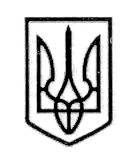                                                  УКРАЇНА                 СТОРОЖИНЕЦЬКА МІСЬКА РАДАЧЕРНІВЕЦЬКОГО  РАЙОНУЧЕРНІВЕЦЬКОЇ ОБЛАСТІХХХVІ позачергова сесія VІІІ скликання                             Р  І  Ш  Е  Н  Н  Я     №    -36/2023 14 грудня 2023 року                                                                              м. СторожинецьПро затвердження Програми забезпечення безпеки та стійкості  критичної інфраструктури, підвищення стійкості Сторожинецької міської територіальної громади до кризових ситуацій, викликаних припиненням надання важливих для її життєдіяльності послуг (чи погіршенням їх якості) або припинення ними здійснення життєво важливих функцій                на 2024-2026 роки  Керуючись законами України «Про місцеве самоврядування в Україні», «Про основи національного спротиву», «Про критичну інфраструктуру», «Про військовий обов’язок і військову службу», «Про оборону України», постановою Кабінету Міністрів України від 11.03.2022 р. № 252 «Деякі питання формування та виконання місцевих бюджетів у період воєнного стану», від 28.10.2004 року № 1445, Указом Президента України від 24.02.2022 р. № 64/2022 «Про введення воєнного стану в Україні» (зі змінами), Бюджетним кодексом України, рішенням Ради національної безпеки і оборони України від 07.11.2023 року «Щодо додаткових заходів із посилення стійкості економіки до роботи в осінньо-зимовий період 2023 – 2024 року» (введеного в дію Указом Президента України від 07.11.2023 року № 737/2023), враховуючи лист Чернівецької районної державної (військової) адміністрації від 24.11.2023 року                                    № 01-27/9-1924, з метою актуалізації заходів щодо збільшення використання альтернативних джерел енергії та підвищення енергоефективності Сторожинецької міської територіальної громади, належного забезпечення безпеки та стійкості критичної інфраструктури із захистом об’єктів критичної інфраструктури від фізичних та кібер-загроз,міська  рада вирішила:1. Затвердити Програму забезпечення безпеки та стійкості критичної інфраструктури, підвищення стійкості Сторожинецької міської територіальної громади до кризових ситуацій, викликаних припиненням надання важливих для її  життєдіяльності  послуг  (чи  погіршенням  їх  якості)  або  припинення  ними Продовження рішення XXХVI позачергової сесії Сторожинецької міської ради VІІІ скликання від 14  грудня 2023 р. №    -36/2023  здійснення життєво важливих функцій на 2024-2026 роки,  (далі – Програма) що додається.2. Військово-обліковому бюро Сторожинецької міської ради до                      1 березня 2025 – 2027 років, інформувати сесію Сторожинецької міської ради про хід виконання Програми.3.    Фінансовому відділу Сторожинецької міської ради при формуванні міського бюджету на 2024 рік, передбачити фінансування витрат, пов’язаних з виконанням Програми, в межах фінансових можливостей бюджету. 4. Відділу документообігу та контролю забезпечити оприлюднення рішення на офіційному веб-сайті Сторожинецької міської ради Чернівецького району Чернівецької області.5. Дане рішення набуває чинності з моменту оприлюднення.  6. Організацію виконання даного рішення покласти на інспектора з питань надзвичайних ситуацій та цивільного захисту населення і території Сторожинецької міської ради.7.	Контроль за виконанням рішення покласти на першого заступника міського голови Ігоря БЕЛЕНЧУКА та постійну комісію міської ради з питань регламенту, депутатської діяльності, законності, правопорядку, взаємодії з правоохоронними органами, протидії корупції, охорони прав, свобод і законних інтересів громадян, інформованості населення.Секретар Сторожинецької міської ради                                 Дмитро БОЙЧУК                             Виконавець:Інспектор з питань НС та ЦЗ населення та території                                                      Дмитро МІСИК               Погоджено:	Перший заступник міського голови                                Ігор БЕЛЕНЧУКГоловний спеціаліст Фінансового відділу (в.о. начальника Фінансового відділу)                            Альона ШУТАК            Начальник відділу бухгалтерського обліку та звітності,головний бухгалтер                                                           Марія ГРЕЗЮК Начальник відділу економічного розвитку, торгівлі, інвестицій та державних закупівель                Юрій ДАНЕЛЮК Начальник відділу організаційної та кадрової роботи                                   Ольга ПАЛАДІЙ  Начальник юридичного відділу                                       Олексій КОЗЛОВ Начальник  відділудокументообігу та контролю                                            Микола БАЛАНЮКГолова комісії з питань регламенту, депутатської діяльності, законності, правопорядку взаємодії з правоохоронними органами, протидії корупції, охорони прав, свобод законних інтересів громадян, інформованості населення                                                Ростислава СУМАРЮК                                                                                                                           